			ENGLISH WORKSHEET 6° GRADEI LOOK AT THE PICTURES AND LOOK UP FOR THE MEANINGS OF EACH VERB AND THEN WRITE THEM  DOWN ON YOUR NOTEBOOK. (Mira las imágenes y busca los significados de los verbos, anótalos en tu cuaderno)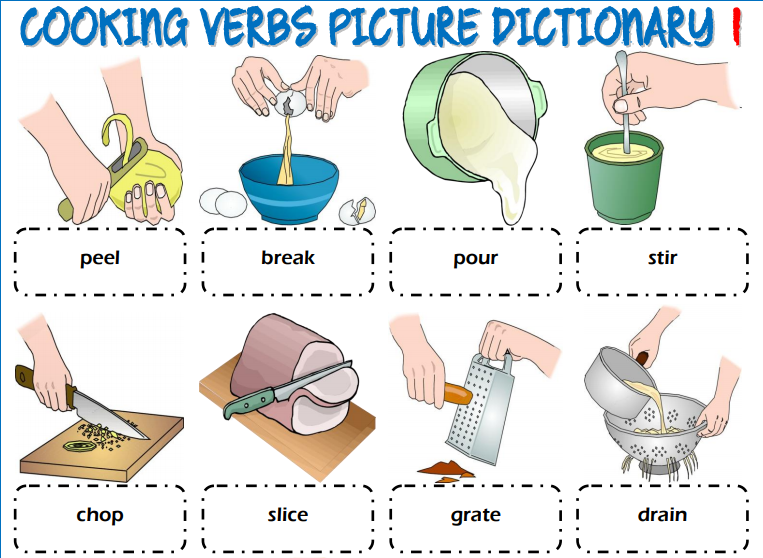 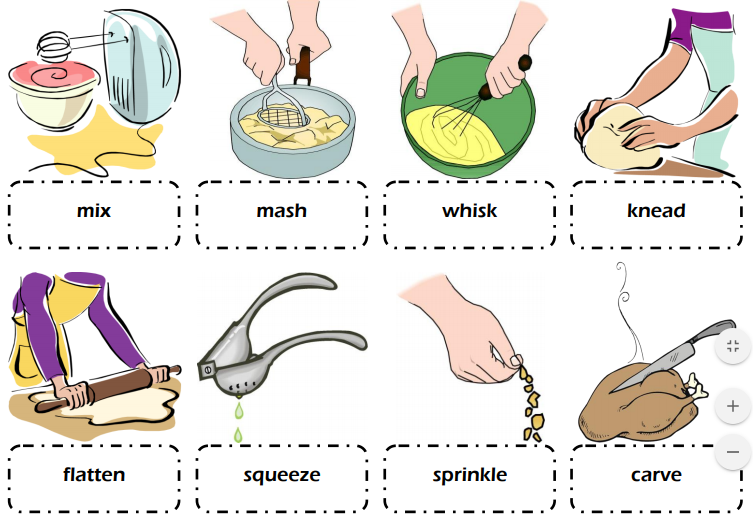 II READ THE INSTRUCTIONS AND FOLLOW THE RECIPE, PASTE IT ON YOUR NOTEBOOK. (Lee las instrucciones y sigue la receta, pegala en tu cuaderno)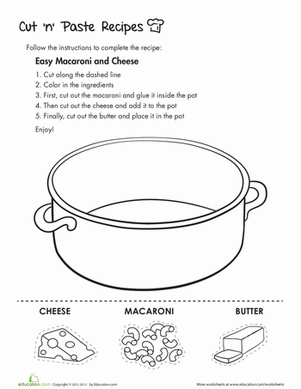 Cualquier consulta o duda pueden comunicarse al siguiente correo:  miss.fernanda26hotmail.com	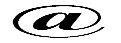 NAME:GRADE:GRADE:DATE:OBJETIVO(S): Comprender verbos en inglés para ser capaces de crear una receta en inglés.OBJETIVO(S): Comprender verbos en inglés para ser capaces de crear una receta en inglés.OBJETIVO(S): Comprender verbos en inglés para ser capaces de crear una receta en inglés.OBJETIVO(S): Comprender verbos en inglés para ser capaces de crear una receta en inglés.OBJETIVO(S): Comprender verbos en inglés para ser capaces de crear una receta en inglés.